Муниципальное бюджетное дошкольное образовательное учреждение«Детский сад №65 «Семицветик» общеразвивающего вида с приоритетным осуществлением деятельности  по познавательно-речевому направлению развития детей»Конспект НОД по пластилинографиитема: «Паучок»во второй младшей группе Подготовила: воспитатель Татаринова Т. Аг. АлапаевскЦель: Формировать у детей представление о насекомых.Задачи:Упражнять лепить мелких насекомых. Воспитывать любовь к природе.Материалы и оборудование:картон с нарисованной паутинкой,пластилин,дощечка для пластилина,салфетки.Предварительная работа:-Беседа "Кто такие насекомые"-Рассматривание иллюстраций различных насекомых:пауков,мух,пчел,божьих коровок.Ход занятия.Воспитатель загадывает загадку детям:"Что за чудная картинаМежду веток-паутина!Кто же был умелый ткач?Сколько надо было ножекчтоб сплести из паутиныРасчудесную картинуУ ткача есть много рук и зовут его. (паук) В. СтручковВоспитатель:В конце лета-начале осени отправляются в дальние путешествия маленькие паучки,летя на своих паутинках. В углах домов, среди ветвей,иногда даже между стволов деревьев можно было увидеть сплетенные ими сети-паутинки. Они так хорошо помогали нам все лето-ловили кусачих насекомых,чтобы никто не мешал нашему отдыху.Пальчиковая игра "Паучок"Паучок ходил по веткеА за ним ходили детки. (Руки скрещены. Пальцы каждой руки бегут по предплечью,а затем по плечу другой руки.)Дождик с неба вдруг полил (Кисти свободно опущены,выполняем стряхивающее движение-дождик)Паучков на землю смыл (Хлопок ладонями по коленям)Солнце стало пригревать (Ладонями боковыми сторонами прижаты друг к другу,пальцы растопырены,качаем руками солнышко светит)Паучок ползет опять (Делаем движения такие же, как и в самом начале)А за ним ползут все детки,Чтобы погулять на ветке.Лепка паука.Воспитатель:Ребята посмотрите,у вас нарисована паутинка,но чего-то не хватает. (ответы детей)Правильно паучка. а паучка мы слепим из пластилина.Из пластилина скатайте два шарика:побольше и поменьше-это будут туловище и голова паучка. Слепите их вместе. Скатайте шесть или восемь тонких коротких колбасок из пластилина и прилепите их к паучку как лапки. Прижмите паучка к картону,так чтобы паучок держался за ниточку.-Все молодцы,какие интересные паучки у вас получились.+❤ В Мои закладки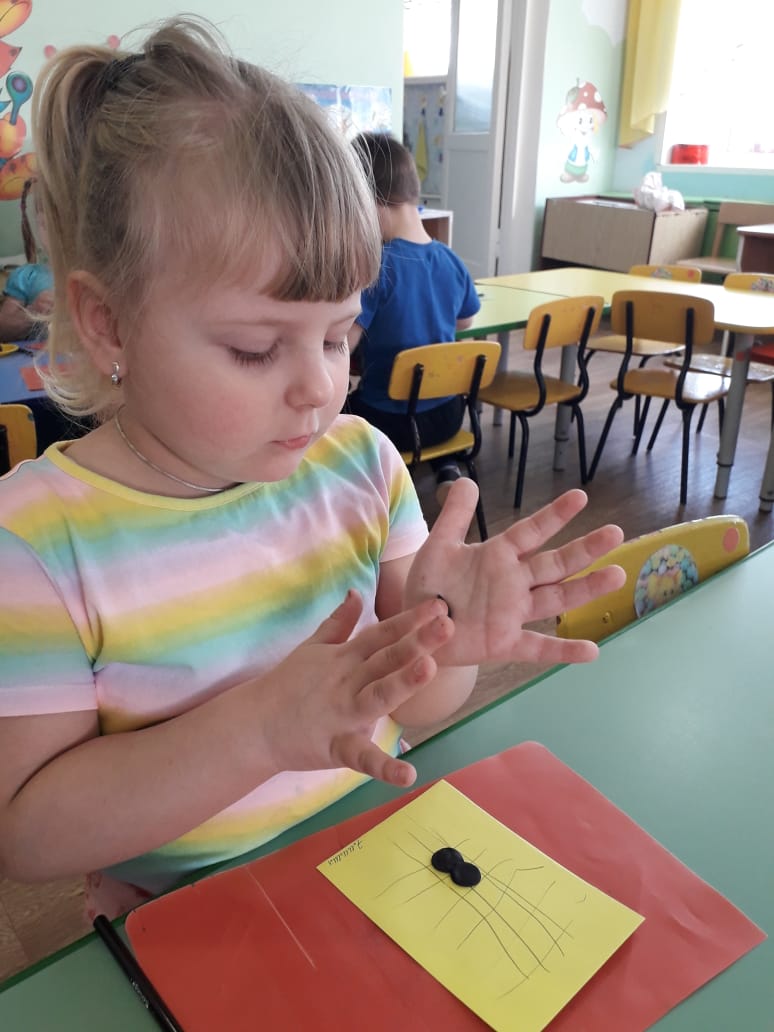 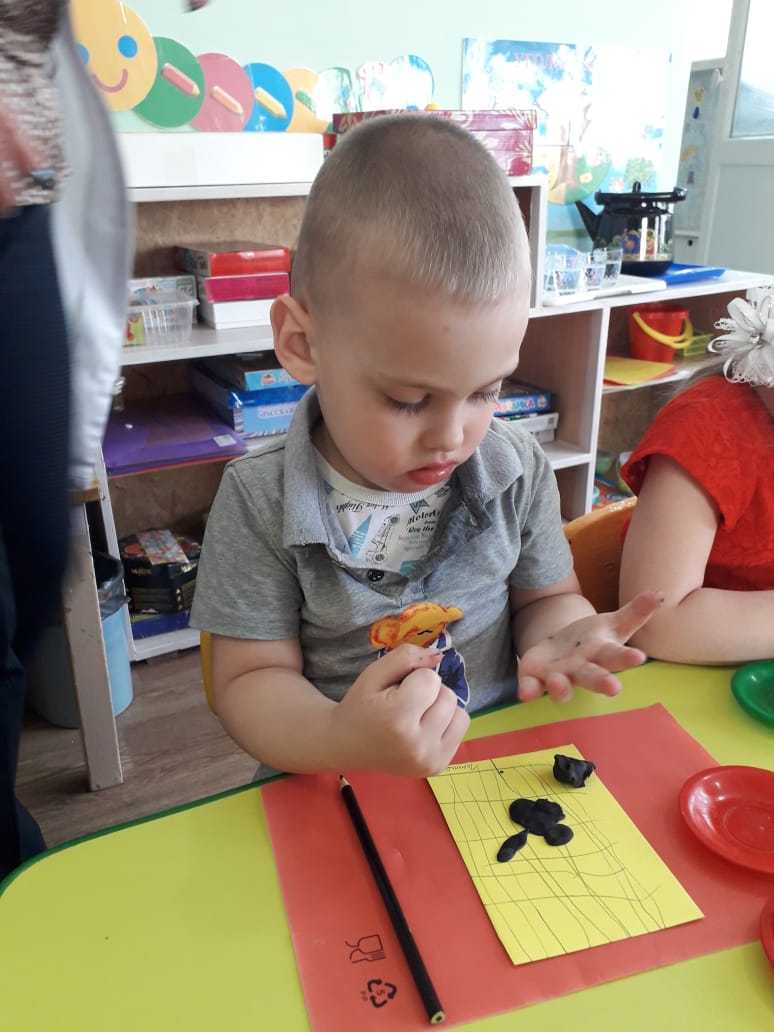 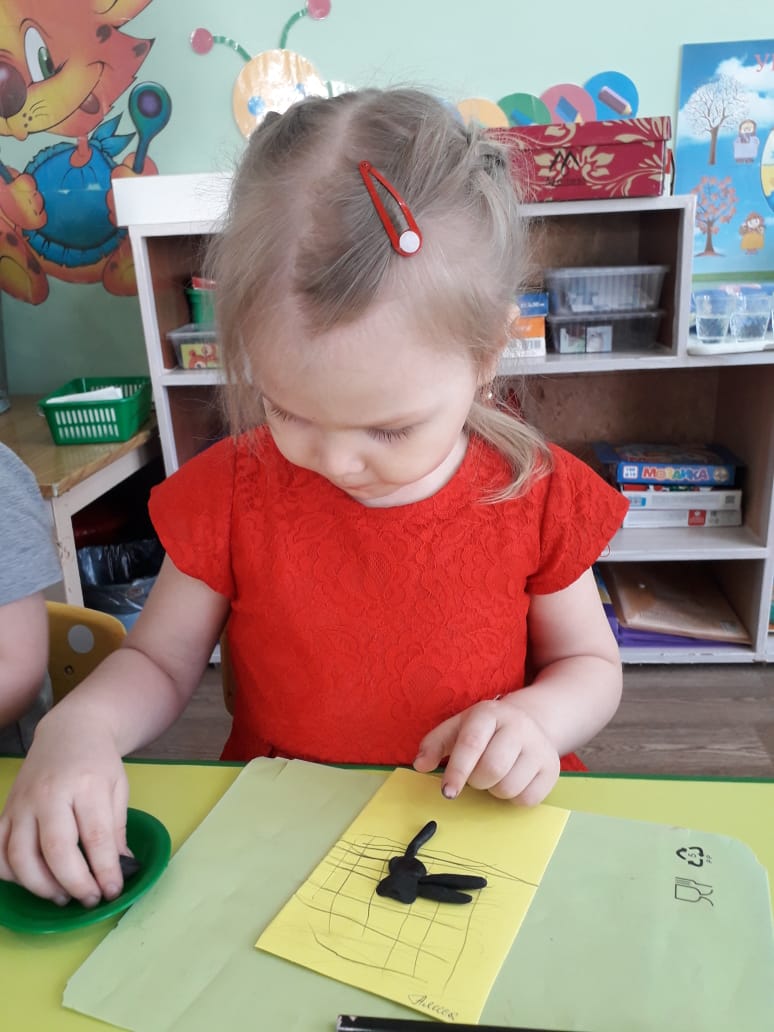 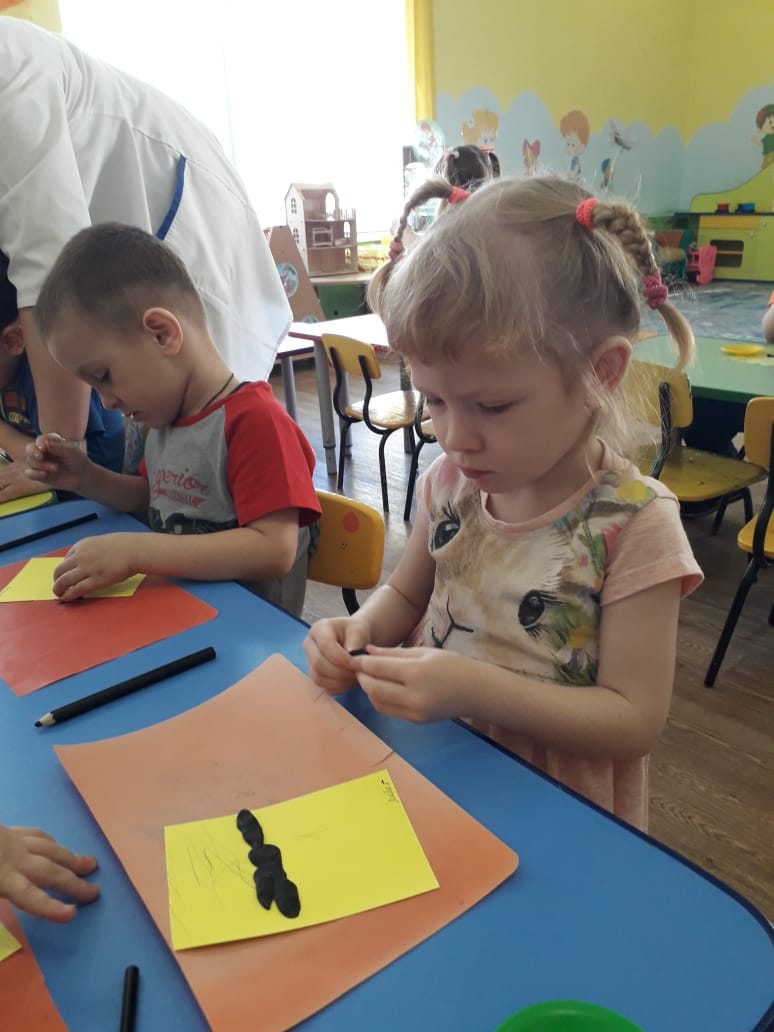 